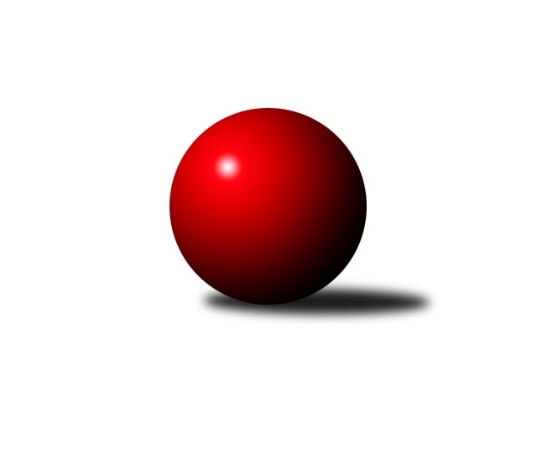 Č.6Ročník 2021/2022	7.11.2021Nejlepšího výkonu v tomto kole: 1667 dosáhlo družstvo: TJ Lomnice EKrajská soutěž 1.třídy KV 2021/2022Výsledky 6. kolaSouhrnný přehled výsledků:Kuželky Aš D	- So.Útvina B	10:2	1531:1474		4.11.TJ Šabina B	- TJ Lomnice F	4:8	1448:1538		6.11.Loko Cheb D 	- TJ Lomnice E	2:10	1555:1667		6.11.Kuželky Aš E	- Kuželky Aš F	10:2	1559:1314		7.11.Tabulka družstev:	1.	TJ Lomnice F	6	5	1	0	51 : 21 	 	 1518	11	2.	Kuželky Aš E	5	5	0	0	50 : 10 	 	 1575	10	3.	TJ Lomnice E	6	5	0	1	52 : 20 	 	 1570	10	4.	Kuželky Aš D	6	3	0	3	41 : 31 	 	 1477	6	5.	TJ Šabina B	5	2	0	3	29 : 31 	 	 1415	4	6.	Loko Cheb D	5	2	0	3	26 : 34 	 	 1437	4	7.	So.Útvina B	5	1	1	3	22 : 38 	 	 1467	3	8.	Kuželky Ji.Hazlov C	5	0	0	5	11 : 49 	 	 1400	0	9.	Kuželky Aš F	5	0	0	5	6 : 54 	 	 1329	0Podrobné výsledky kola:	 Kuželky Aš D	1531	10:2	1474	So.Útvina B	Anna Davídková	 	 194 	 196 		390 	 2:0 	 384 	 	182 	 202		Karel Pejšek	František Repčík	 	 185 	 204 		389 	 2:0 	 339 	 	184 	 155		Karel Drozd	Milada Viewegová	 	 165 	 188 		353 	 0:2 	 389 	 	198 	 191		Jiří Kubínek	Marie Hertelová	 	 196 	 203 		399 	 2:0 	 362 	 	178 	 184		Jaroslav Palánrozhodčí: Milada ViewegováNejlepší výkon utkání: 399 - Marie Hertelová	 TJ Šabina B	1448	4:8	1538	TJ Lomnice F	Aleš Lenomar	 	 157 	 185 		342 	 0:2 	 396 	 	199 	 197		Daniel Furch	Michaela Pešková	 	 148 	 166 		314 	 0:2 	 388 	 	184 	 204		František Burian	Patricia Bláhová	 	 204 	 166 		370 	 2:0 	 367 	 	192 	 175		Rudolf Schimmer	Stanislav Květoň	 	 206 	 216 		422 	 2:0 	 387 	 	204 	 183		Ladislav Litvákrozhodčí: Gerhard BrandlNejlepší výkon utkání: 422 - Stanislav Květoň	 Loko Cheb D 	1555	2:10	1667	TJ Lomnice E	Josef Jančula	 	 170 	 179 		349 	 0:2 	 453 	 	222 	 231		Silva Trousilová	Yvona Mašková	 	 179 	 211 		390 	 0:2 	 407 	 	193 	 214		Iva Knesplová Koubková	Adolf Klepáček	 	 201 	 216 		417 	 2:0 	 371 	 	161 	 210		Luboš Kožíšek	Pavel Feksa	 	 197 	 202 		399 	 0:2 	 436 	 	228 	 208		Petra Prouzovározhodčí:  Vedoucí družstevNejlepší výkon utkání: 453 - Silva Trousilová	 Kuželky Aš E	1559	10:2	1314	Kuželky Aš F	Vladimír Míšanek	 	 180 	 195 		375 	 2:0 	 336 	 	162 	 174		Františka Pokorná	Radovan Duhai	 	 177 	 184 		361 	 2:0 	 288 	 	134 	 154		Jan Doskočil	František Mazák nejml.	 	 199 	 197 		396 	 2:0 	 259 	 	141 	 118		Libor Grüner	František Mazák st.	 	 199 	 228 		427 	 0:2 	 431 	 	221 	 210		Václav Viewegrozhodčí: František MazákNejlepší výkon utkání: 431 - Václav ViewegPořadí jednotlivců:	jméno hráče	družstvo	celkem	plné	dorážka	chyby	poměr kuž.	Maximum	1.	František Mazák  ml.	Kuželky Aš E	431.25	285.0	146.3	3.8	2/3	(474)	2.	Stanislav Květoň 	TJ Šabina B	427.33	291.0	136.3	5.4	3/3	(444)	3.	Adolf Klepáček 	Loko Cheb D 	426.67	287.3	139.3	4.4	3/3	(436)	4.	Marie Hertelová 	Kuželky Aš D	409.22	289.2	120.0	7.4	3/3	(422)	5.	Klára Egererová 	TJ Lomnice E	407.33	284.1	123.2	11.9	3/4	(432)	6.	Václav Buďka 	Kuželky Aš D	406.67	295.2	111.5	9.3	2/3	(414)	7.	František Mazák  st.	Kuželky Aš E	401.17	287.8	113.3	9.0	3/3	(427)	8.	Petra Prouzová 	TJ Lomnice E	397.75	280.1	117.6	9.4	4/4	(436)	9.	Jiří Kubínek 	So.Útvina B	397.25	288.9	108.4	8.9	4/4	(434)	10.	František Mazák  nejml.	Kuželky Aš E	395.50	277.0	118.5	10.0	2/3	(415)	11.	Silva Trousilová 	TJ Lomnice E	393.44	272.1	121.3	8.8	3/4	(453)	12.	Iva Knesplová Koubková 	TJ Lomnice E	387.83	269.3	118.5	6.5	4/4	(407)	13.	František Burian 	TJ Lomnice F	386.67	276.5	110.2	11.3	3/4	(411)	14.	Karel Pejšek 	So.Útvina B	385.88	281.1	104.8	12.5	4/4	(428)	15.	Radovan Duhai 	Kuželky Aš E	382.67	268.8	113.9	11.1	3/3	(437)	16.	Jaroslav Palán 	So.Útvina B	382.00	268.0	114.0	13.3	4/4	(446)	17.	Vladimír Míšanek 	Kuželky Aš E	381.83	276.7	105.2	13.2	3/3	(423)	18.	Jiří Beneš 	TJ Šabina B	381.00	273.0	108.0	12.5	2/3	(389)	19.	Rudolf Schimmer 	TJ Lomnice F	378.42	272.7	105.8	10.9	4/4	(420)	20.	Jan Bartoš 	Kuželky Ji.Hazlov C	376.00	258.0	118.0	9.5	2/3	(377)	21.	Ladislav Litvák 	TJ Lomnice F	375.38	281.6	93.8	13.6	4/4	(387)	22.	Pavel Feksa 	Loko Cheb D 	373.00	276.8	96.3	13.8	2/3	(409)	23.	Miloš Peka 	Kuželky Ji.Hazlov C	367.33	273.0	94.3	17.0	3/3	(399)	24.	Yvona Mašková 	Loko Cheb D 	363.11	266.4	96.7	15.9	3/3	(390)	25.	Patricia Bláhová 	TJ Šabina B	360.50	257.0	103.5	14.0	2/3	(370)	26.	Anna Davídková 	Kuželky Aš D	360.33	259.8	100.5	14.5	3/3	(393)	27.	Jiří Plavec 	Kuželky Aš D	360.33	263.0	97.3	14.2	3/3	(384)	28.	Ludmila Harazinová 	Kuželky Ji.Hazlov C	357.11	254.7	102.4	12.9	3/3	(395)	29.	František Repčík 	Kuželky Aš D	352.50	255.3	97.3	15.3	2/3	(389)	30.	Františka Pokorná 	Kuželky Aš F	349.00	260.7	88.3	18.8	2/2	(363)	31.	Aleš Lenomar 	TJ Šabina B	342.25	258.3	84.0	21.8	2/3	(347)	32.	Jan Doskočil 	Kuželky Aš F	339.38	248.0	91.4	20.0	2/2	(365)	33.	Ivana Grünerová 	Kuželky Aš F	332.00	242.8	89.3	15.5	2/2	(340)	34.	Josef Jančula 	Loko Cheb D 	322.17	242.5	79.7	20.2	3/3	(349)	35.	Michaela Pešková 	TJ Šabina B	310.83	226.7	84.2	17.8	2/3	(329)	36.	Vlasta Peková 	Kuželky Ji.Hazlov C	309.00	238.5	70.5	23.0	2/3	(317)	37.	Pavel Pešek 	TJ Šabina B	285.67	216.3	69.3	24.7	3/3	(295)	38.	Libor Grüner 	Kuželky Aš F	277.17	203.3	73.8	24.8	2/2	(318)		Michal Hric 	Loko Cheb D 	423.50	286.0	137.5	6.5	1/3	(434)		Václav Vieweg 	Kuželky Aš F	411.33	294.0	117.3	9.0	1/2	(431)		Daniel Furch 	TJ Lomnice F	385.50	281.0	104.5	9.0	2/4	(396)		Ludvík Maňák 	TJ Lomnice F	376.00	268.0	108.0	11.5	2/4	(392)		Luboš Kožíšek 	TJ Lomnice E	370.50	274.5	96.0	17.5	2/4	(371)		František Krátký 	TJ Lomnice F	368.50	275.0	93.5	18.0	1/4	(376)		Jitka Červenková 	So.Útvina B	368.00	290.0	78.0	16.0	1/4	(368)		Milada Viewegová 	Kuželky Aš D	363.00	263.5	99.5	14.0	1/3	(373)		Jaroslav Bendák 	TJ Lomnice F	356.50	272.5	84.0	17.0	2/4	(378)		Veronika Fantová 	Kuželky Ji.Hazlov C	352.00	258.0	94.0	16.3	1/3	(366)		Karel Drozd 	So.Útvina B	339.00	253.0	86.0	19.0	1/4	(339)		Marie Kovářová 	Kuželky Aš F	240.00	177.0	63.0	24.0	1/2	(240)Sportovně technické informace:Starty náhradníků:registrační číslo	jméno a příjmení 	datum startu 	družstvo	číslo startu
Hráči dopsaní na soupisku:registrační číslo	jméno a příjmení 	datum startu 	družstvo	Program dalšího kola:7. kolo			TJ Lomnice E - -- volný los --	13.11.2021	so	15:00	TJ Lomnice F - Loko Cheb D 	13.11.2021	so	17:00	Kuželky Aš D - TJ Šabina B	14.11.2021	ne	10:00	So.Útvina B - Kuželky Aš F	14.11.2021	ne	14:00	Kuželky Ji.Hazlov C - Kuželky Aš E	Nejlepší šestka kola - absolutněNejlepší šestka kola - absolutněNejlepší šestka kola - absolutněNejlepší šestka kola - absolutněNejlepší šestka kola - dle průměru kuželenNejlepší šestka kola - dle průměru kuželenNejlepší šestka kola - dle průměru kuželenNejlepší šestka kola - dle průměru kuželenNejlepší šestka kola - dle průměru kuželenPočetJménoNázev týmuVýkonPočetJménoNázev týmuPrůměr (%)Výkon1xSilva TrousilováTJ Lomnice E4532xVáclav ViewegKuželky Aš F115.324311xPetra ProuzováTJ Lomnice E4364xStanislav KvětoňŠabina B114.84222xVáclav ViewegKuželky Aš F4311xSilva TrousilováTJ Lomnice E114.344532xFrantišek Mazák st.Kuželky Aš E4273xFrantišek Mazák st.Kuželky Aš E114.254274xStanislav KvětoňŠabina B4221xPetra ProuzováTJ Lomnice E110.054365xAdolf KlepáčekLoko Cheb D4171xDaniel FurchLomnice F107.73396